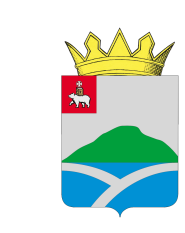 ДУМАУИНСКОГО  МУНИЦИПАЛЬНОГО ОКРУГА ПЕРМСКОГО КРАЯРЕШЕНИЕВ соответствии с Федеральным законом Российской Федерации от 21.12.2001 № 178-ФЗ «О приватизации государственного и муниципального имущества», Законом Пермского края от 20 июня 2019 № 428-ПК «Об образовании нового муниципального образования Уинский муниципальный округ Пермского края», Положением о приватизации муниципального имущества Уинского муниципального округа Пермского края, утвержденным решением Думы Уинского муниципального округа Пермского края от 28.10.2021 № 277, Дума Уинского муниципального округа Пермского края РЕШАЕТ:1. Утвердить прогнозный план приватизации муниципального имущества Уинского муниципального округа на плановый период 2022-2024 годов в соответствии с приложениями 1-32. Настоящее решение вступает в силу с момента подписания и подлежит опубликованию в  печатном средстве массовой информации  газете «Родник-1» и размещению на официальном сайте Администрации Уинского муниципального округа Пермского края в сети «Интернет» (www.uinsk.ru).  3.  Контроль над исполнением решения возложить на постоянную комиссию по бюджету, экономической политике и налогам Думы Уинского муниципального округа Пермского края.ПРОГНОЗНЫЙ ПЛАН ПРИВАТИЗАЦИИ
муниципального имущества Уинского муниципального округа Пермского края на плановый период 2022-2024 годовI. Основные направления и задачи приватизации муниципального имущества, прогноз объемов поступлений от реализации муниципального имущества.Основными направлениями и задачами приватизации муниципального имущества Уинского муниципального округа в 2022-2024 годах являются:вовлечение в оборот невостребованного имущества: не используемых по назначению нежилых зданий, нежилых помещений в нежилых зданиях, встроенных нежилых помещений, строений,  иных объектов;пополнение доходной части бюджета Уинского муниципального округа;рациональное расходование средств бюджета Уинского муниципального округа на содержание муниципального имущества, не используемого для решения вопросов местного значения;распоряжение муниципальным имуществом в интересах населения Уинского муниципального округа.Приватизация муниципального имущества в 2022-2024 годах осуществляется в соответствии с Федеральным законом Российской Федерации от 21.12.2001   № 178-ФЗ «О приватизации государственного и муниципального имущества», и является одним из инструментов достижения цели по оптимизации структуры муниципального имущества.Прогнозный план приватизации направлен на совершенствование управления муниципальным имуществом Уинского муниципального округа и обеспечение поступлений в бюджет Уинского муниципального округа средств от реализации муниципального имущества.Общая ориентировочная сумма продажи муниципального имущества, включенного в Прогнозный план приватизации муниципального имущества на плановый период 2022 - 2024 годов, составляет 700,0 тыс. руб. с учетом НДС.II. Муниципальное имущество Уинского муниципального округа Пермского края, планируемое к приватизации в 2022 финансовом году.1. Муниципальные унитарные предприятия, планируемые к преобразованию в акционерные общества, общества с ограниченной ответственностью:2. Акции акционерных обществ, доли в уставных капиталах обществ с ограниченной ответственностью, подлежащих приватизации путем продажи на аукционе, конкурсе, посредством публичного предложения, без объявления цены:3. Акции акционерных обществ, подлежащих приватизации путем внесения имущественного вклада в уставные капиталы акционерных обществ:4. Иное муниципальное имущество Уинского муниципального округа Пермского края, подлежащее приватизации путем продажи на аукционе, конкурсе, посредством публичного предложения, без объявления цены:5. Иное муниципальное имущество Уинского муниципального округа Пермского края, подлежащее приватизации путем внесения имущественного вклада в уставные капиталы акционерных обществ:Приложение 2                                                                                       к решению Думы Уинского                                                                                            муниципального округа                                                                                   Пермского края    Муниципальное имущество Уинского муниципального округа Пермского края, планируемое к приватизации в 2023 финансовом году.1. Муниципальные унитарные предприятия, планируемые к преобразованию в акционерные общества, общества с ограниченной ответственностью:2. Акции акционерных обществ, доли в уставных капиталах обществ с ограниченной ответственностью, подлежащих приватизации путем продажи на аукционе, конкурсе, посредством публичного предложения, без объявления цены:3. Акции акционерных обществ, подлежащих приватизации путем внесения имущественного вклада в уставные капиталы акционерных обществ:4. Иное муниципальное имущество Уинского муниципального округа Пермского края, подлежащее приватизации путем продажи на аукционе, конкурсе (в отношении объектов культурного наследия), посредством публичного предложения, без объявления цены:5. Иное муниципальное имущество Уинского муниципального округа Пермского края, подлежащее приватизации путем внесения имущественного вклада в уставные капиталы акционерных обществ:Приложение 3                                                                                   к решению Думы Уинского                                                                                         муниципального округа                                                                                Пермского края Муниципальное имущество Уинского муниципального округа Пермского края, планируемое к приватизации в 2024 финансовом году.1. Муниципальные унитарные предприятия, планируемые к преобразованию в акционерные общества, общества с ограниченной ответственностью:2. Акции акционерных обществ, доли в уставных капиталах обществ с ограниченной ответственностью, подлежащих приватизации путем продажи на аукционе, конкурсе, посредством публичного предложения, без объявления цены:3. Акции акционерных обществ, подлежащих приватизации путем внесения имущественного вклада в уставные капиталы акционерных обществ:4. Иное муниципальное имущество Уинского муниципального округа Пермского края, подлежащее приватизации путем продажи на аукционе, конкурсе (в отношении объектов культурного наследия), посредством публичного предложения, без объявления цены:5. Иное муниципальное имущество Уинского муниципального округа Пермского края, подлежащее приватизации путем внесения имущественного вклада в уставные капиталы акционерных обществ:25.11.2021№289Об утверждении прогнозного плана приватизации муниципального имущества Уинского муниципального округа на плановый период 2022-2024 годовОб утверждении прогнозного плана приватизации муниципального имущества Уинского муниципального округа на плановый период 2022-2024 годовПринято Думой Уинского муниципального округа 25 ноября 2021 годаПринято Думой Уинского муниципального округа 25 ноября 2021 годаПредседатель Думы Уинскогомуниципального округаПермского краяГлава муниципального округа - глава администрации Уинского муниципального округа Пермского краяМ.И. БыкаризА.Н. ЗелёнкинПриложение 1           к решению Думы Уинского                 муниципального округа            Пермского края№ п/пНаименование и местонахождение предприятияОрганизационно-правовая форма после преобразования предприятия1231Муниципальное унитарное предприятие «Уинская центральная районная аптека №66»Общество с ограниченной ответственностью№ п/пНаименование и местонахождение хозяйственного обществаКоличество находящихся в муниципальной собственности акций с указанием доли этих акций в общем количестве акций акционерного общества/размер доли в уставном капитале общества с ограниченной ответственностью, находящейся в муниципальной собственностиКоличество акций, подлежащих приватизации, с указанием доли этих акций в общем количестве акций акционерного общества/размер доли в уставном капитале общества с ограниченной ответственностью, подлежащей приватизации1234№ п/пНаименование и местонахождение хозяйственного общества, акции которого вносятся в качестве вклада в уставный капиталНаименование акционерного общества, в которое вносятся акцииЦель внесения акций в качестве вклада в уставный капиталКоличество находящихся в краевой собственности акций с указанием доли этих акций в общем количестве акций акционерного обществаКоличество акций, подлежащих приватизации, с указанием доли этих акций в общем количестве акций акционерного общества, подлежащей приватизации123456№ п/пНаименование и местонахождение имуществаПлощадь объекта(кв. м)Год постройкиБалан-совая стои-мость (руб.)Оста-точная стои-мость (руб.)Кадаст-ровая стоимость земель-ного участка (руб.)Иные данные, позво-ляющие идентифи-цировать имущество123456781Семенной комплекс ЗАВ-25, назначение: нежилое,  кадастровый номер: 59:36:0220017:45.  Земельный участок, кадастровый номер 59:36:0220017:157, категория земель: земли сельхозназначения, разрешенное использование: склады,  адрес: Пермский край, Уинский район, д. Ломь134,37131990609198,00336324,75160 550,862Нежилое здание, 1-этажный, кадастровый номер: 59:36:0220017:43, Земельный участок, кадастровый номер: 59:36:0220017:158, категория земель: земли населенных пунктов, вид разрешенного использования: коммунальное обслуживание, расположенные по адресу: Пермский край, Уинский район, д. Ломь, ул.Школьная, д. 472,9220198199970,00052 731,83Здание государственной семенной инспекции, назначение: нежилое, кадастровый номер: 59:36:0340426:50. Земельный участок, кадастровый номер: 59:36:0340426:18, категория земель: земли населенных пунктов, вид разрешенного использования: для эксплуатации административного здания, расположенные по адресу: Пермский край, Уинский район, с.Уинское, ул.Юбилейная, д.1493,811031979691416,250495 953,20№ п/пНаименование и местонахождение имущества, вносимого в качестве вклада в уставный капиталНаименование акционерного общества, в которое вносится муниципальное имуществоЦель внесения имущества в качестве вклада в уставный капиталХаракте-ристики имуществаБалан-совая стои-мость (руб.)Оста-точная стои-мость (руб.)Кадаст-ровая стои-мость земель-ного участка (руб.)12345678№ п/пНаименование и местонахождение предприятияОрганизационно-правовая форма после преобразования предприятия123№ п/пНаименование и местонахождение хозяйственного обществаКоличество находящихся в муниципальной собственности акций с указанием доли этих акций в общем количестве акций акционерного общества/размер доли в уставном капитале общества с ограниченной ответственностью, находящейся в муниципальной собственностиКоличество акций, подлежащих приватизации, с указанием доли этих акций в общем количестве акций акционерного общества/размер доли в уставном капитале общества с ограниченной ответственностью, подлежащей приватизации1234№ п/пНаименование и местонахождение хозяйственного общества, акции которого вносятся в качестве вклада в уставный капиталНаименование акционерного общества, в которое вносятся акцииЦель внесения акций в качестве вклада в уставный капиталКоличество находящихся в краевой собственности акций с указанием доли этих акций в общем количестве акций акционерного обществаКоличество акций, подлежащих приватизации, с указанием доли этих акций в общем количестве акций акционерного общества, подлежащей приватизации123456№ п/пНаименование и местонахождение имуществаПлощадь объекта(кв. м)Год постройкиБалан-совая стои-мость (руб.)Оста-точная стои-мость (руб.)Кадаст-ровая стоимость земель-ного участка (руб.)Иные данные, позво-ляющие идентифи-цировать имущество12345678№ п/пНаименование и местонахождение имущества, вносимого в качестве вклада в уставный капиталНаименование акционерного общества, в которое вносится муниципальное имуществоЦель внесения имущества в качестве вклада в уставный капиталХаракте-ристики имуществаБалан-совая стои-мость (руб.)Оста-точная стои-мость (руб.)Кадаст-ровая стои-мость земель-ного участка (руб.)12345678оложению о приватизации муниципального имущества Уинского муниципального округа Пермского края№ п/пНаименование и местонахождение предприятияОрганизационно-правовая форма после преобразования предприятия123№ п/пНаименование и местонахождение хозяйственного обществаКоличество находящихся в муниципальной собственности акций с указанием доли этих акций в общем количестве акций акционерного общества/размер доли в уставном капитале общества с ограниченной ответственностью, находящейся в муниципальной собственностиКоличество акций, подлежащих приватизации, с указанием доли этих акций в общем количестве акций акционерного общества/размер доли в уставном капитале общества с ограниченной ответственностью, подлежащей приватизации1234№ п/пНаименование и местонахождение хозяйственного общества, акции которого вносятся в качестве вклада в уставный капиталНаименование акционерного общества, в которое вносятся акцииЦель внесения акций в качестве вклада в уставный капиталКоличество находящихся в краевой собственности акций с указанием доли этих акций в общем количестве акций акционерного обществаКоличество акций, подлежащих приватизации, с указанием доли этих акций в общем количестве акций акционерного общества, подлежащей приватизации123456№ п/пНаименование и местонахождение имуществаПлощадь объекта(кв. м)Год постройкиБалан-совая стои-мость (руб.)Оста-точная стои-мость (руб.)Кадаст-ровая стоимость земель-ного участка (руб.)Иные данные, позво-ляющие идентифи-цировать имущество12345678№ п/пНаименование и местонахождение имущества, вносимого в качестве вклада в уставный капиталНаименование акционерного общества, в которое вносится муниципальное имуществоЦель внесения имущества в качестве вклада в уставный капиталХаракте-ристики имуществаБалан-совая стои-мость (руб.)Оста-точная стои-мость (руб.)Кадаст-ровая стои-мость земель-ного участка (руб.)12345678кого края